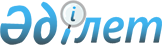 О признании утратившим силу приказа Министра сельского хозяйства Республики Казахстан от 8 июля 2015 года № 3-3/617 "Об утверждении формы селекционной карточки"Приказ Министра сельского хозяйства Республики Казахстан от 14 января 2016 года № 8

      В соответствии со статьей 43-1 Закона Республики Казахстан от 24 марта 1998 года «О нормативных правовых актах» ПРИКАЗЫВАЮ:



      1. Признать утратившим силу приказ Министра сельского хозяйства Республики Казахстан от 8 июля 2015 года № 3-3/617 «Об утверждении формы селекционной карточки» (зарегистрированный в Реестре государственной регистрации нормативных правовых актов № 11867, опубликованный 2 октября 2015 года в информационно-правовой системе «Әділет».



      2. Департаменту производства и переработки животноводческой продукции Министерства сельского хозяйства Республики Казахстан направить копию настоящего приказа в Министерство юстиции Республики Казахстан.



      3. Настоящий приказ вводится в действие со 2 июня 2016 года и подлежит официальному опубликованию.      Министр                                    А. Мамытбеков
					© 2012. РГП на ПХВ «Институт законодательства и правовой информации Республики Казахстан» Министерства юстиции Республики Казахстан
				